Electromechanical/mechatronicsElectromechanical/Mechatronics youth apprentices gain skills related to operating, testing, maintaining, or adjusting unmanned, automated, servomechanical, or electromechanical equipment. Apprentices must adhere to industry safety and security standards.Length of Apprenticeship:  One yearCompetenciesYouth Apprentices must complete a total of 15 competencies. Thirteen of the 15 competencies listed below must be complete. Employers can substitute up to 2 competencies with other occupationally appropriate skills. Substitutions must be added to the competency list for assessment. Note that where necessary, skills can be simulated.***Students who completed one year of Electromechanical/Mechatronics or a previous Manufacturing YA program do not need to repeat the Manufacturing Fundamentals Competencies.Registered Apprenticeship Bridging OpportunitiesSome of the related instruction courses can bridge into the following registered apprenticeship:MechatronicsPost-Secondary Pathway OpportunitiesThere are several post-secondary pathway opportunities in this area. Following is partial list.Mechatronics Basics Technical DiplomaElectromechanical Maintenance Technician Technical DiplomaYouth Apprentice information RequirementsYouth apprentices must complete ALL the items listed below.  Check completed areas.  Competency checklist  Employability Skills checklist (in this job book) or the DPI Employability Skills Certificate   Related instruction equal to 1 high school credit or at least 3 college credits  Minimum of 450 work hoursHoursRecord the hours the youth apprentice worked.Related Instruction YEAR 1: Indicate which related instruction courses the youth apprentice completed.  SIGNATURESThe On-the-Job Learning Performance Standards Guide includes a list of competencies youth apprentices learn through mentoring and training at the worksite. Instructions for the Worksite Employers/Mentors and School-Base or YA coordinators.This document should be reviewed with the employer / mentor, school-based or YA coordinator on a regular basis with the youth apprentice to record progress and plan future steps to ensure completion of the required competencies. Mentors, school-based / YA coordinator, and the apprentice sign below.employability Skills (TO BE COMPLETED BY yA EMPLOYER/MENTOR)Youth apprentices must demonstrate key employability skills. The DWD YA program employability skills requirement may be attained and demonstrated through two processes. (See options listed below.) Employability skills must be completed for every year a student is in the program.  The DPI Employability Skills Certificate may be counted as meeting one of those two years, provided the certificate is earned in the same year the student is enrolled in youth apprenticeship or they can complete the YA Employability Skills in the OJL. The Employability Skills Certificate must be obtained through the DPI.If a student has successfully completed a Wisconsin Department of Public Instruction (DPI) State-Certified Cooperative Education, Co-Op Employability Skill certification then they have met the YA Employability Skills requirement for that year. A copy of the student’s DPI Co-Op Employability Skill Certificate must be maintained on file with their YA regional consortium. Earned Wisconsin Employability Skills Certificate (checked if applicable) or, Completed and rated “Employability Skills” through this YA OJL guide as described below. The following skills are required of all youth apprentices.Competencies (TO BE COMPLETED BY yA EMPLOYER/MENTOR)Youth Apprentices must complete a total of 15 competencies. Thirteen of the 15 competencies listed below must be complete. Employers can substitute up to 2 competencies with another occupationally appropriate skills. Substitutions must be added to the competency list for assessment. Note that where necessary, skills can be simulated.Rating Scale3:  Exceeds entry level criteria | Requires minimal supervision | Consistently displays this behavior 2:  Meets entry level criteria | Requires some supervision | Often displays this behavior 1:  Needs improvement | Requires much assistance and supervision | Rarely displays this behaviorIf any competencies are rated "1" on the final performance review checklist that is submitted to WI DWD it is considered a failed checklist.Electromechanical/Mechatronic (TO BE COMPLETED BY YA EMPLOYER/MENTOR)YA Post-Program Completion survey: Employer FeedbackEmployers complete the following information.  YA Coordinators will enter this into the Post-Program Completion Survey. 
YA Post-Program Completion survey: completed by YA consortiuMThe Post-Program Completion Survey form is to be provided to each student completing the Youth Apprenticeship program to capture information on the student's plans after leaving the program. This form should be completed by the Youth Apprenticeship Coordinator to capture information from all high school seniors and their employers after successful completion of the Youth Apprenticeship Program.    The form should be completed during the final meeting between the student, mentor, and Youth Apprenticeship Coordinator, when the final checklist or On-the-Job Learning (OJL) Guide is filled out and signed. Information captured on this form must be entered online using the Youth Apprenticeship Online Data Application (YODA) System.No part of this document may be altered, duplicated, or extracted without written consent from the Wisconsin Department of Workforce Development (DWD). DWD is an equal opportunity employer and service provider. If you have a disability and need assistance with this information, please dial 7-1-1 for Wisconsin Relay Service. Please contact the Division of Employment and Training at 888-258-9966 and press 6 to request information in an alternate format, including translated to another language.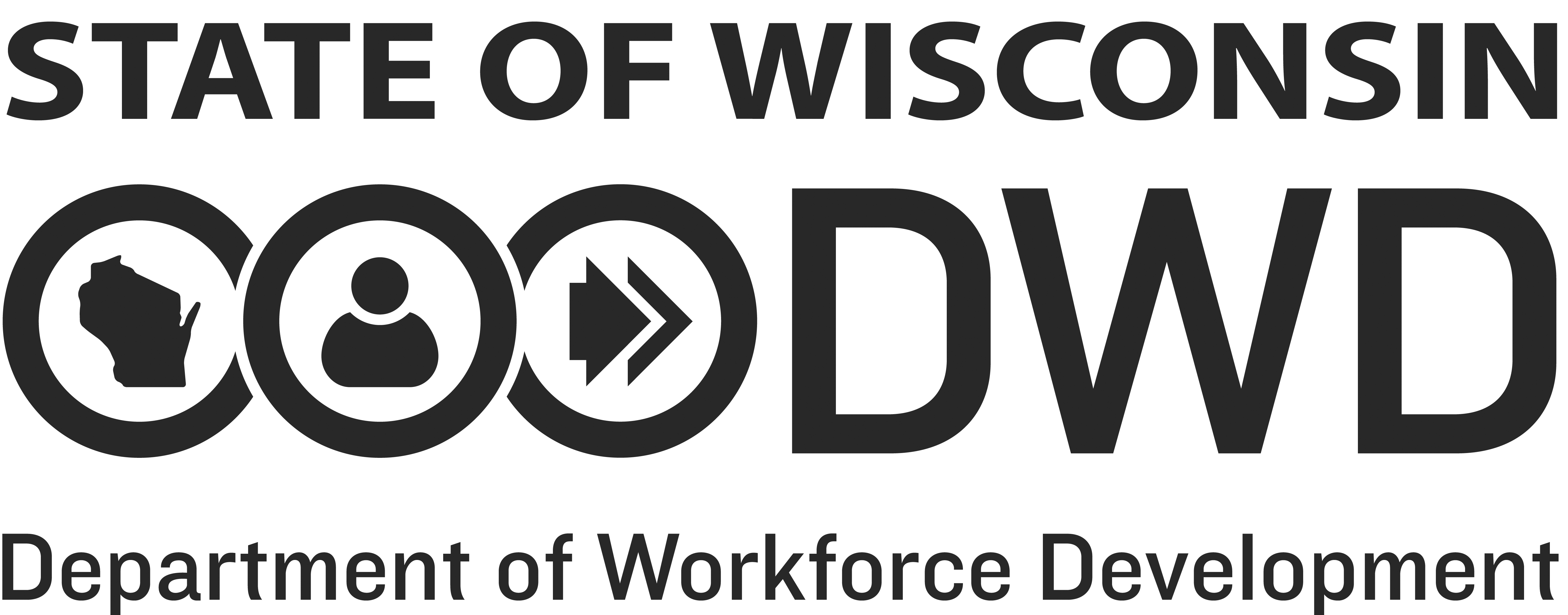 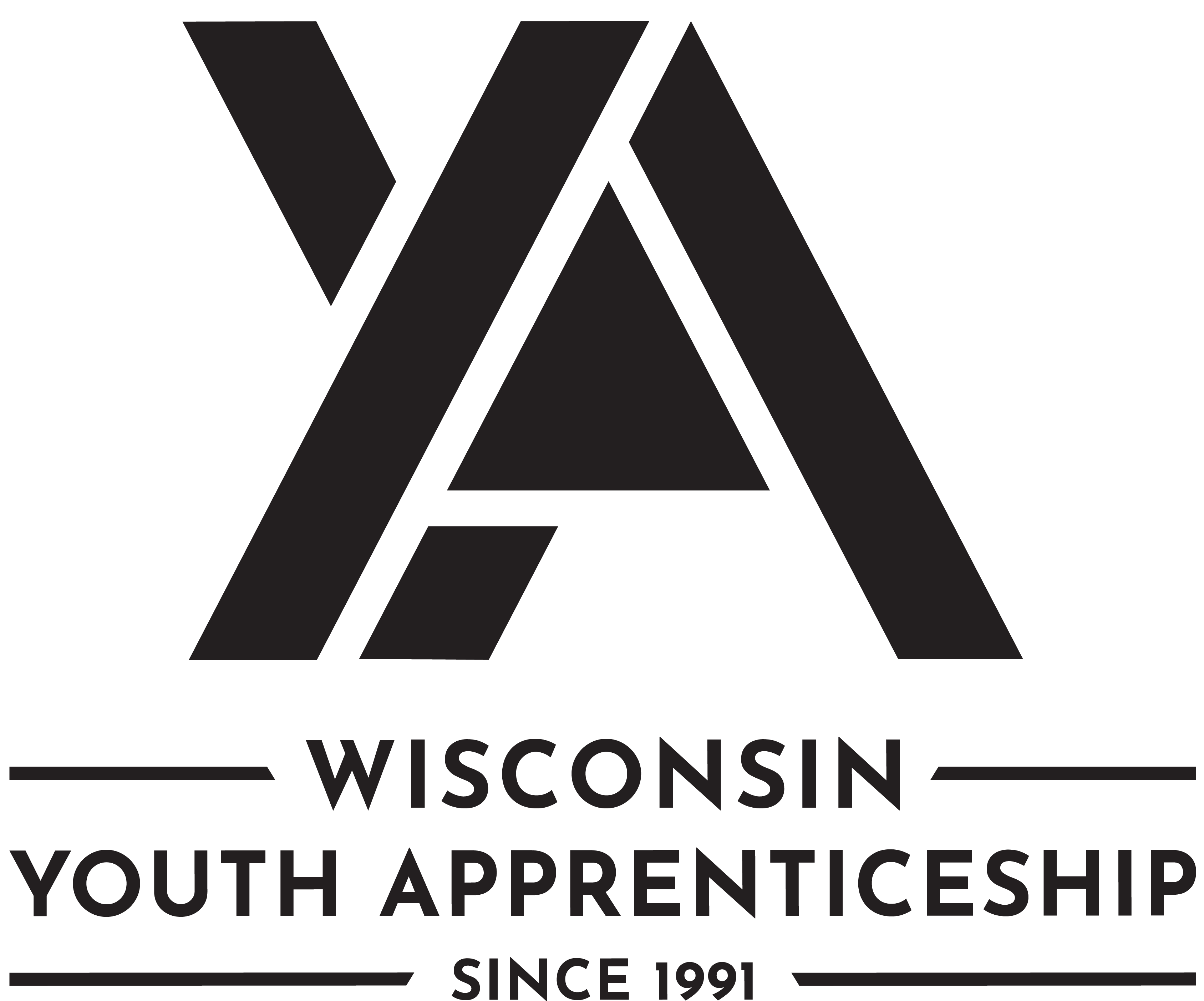                     	                           Electromechanical/MechatronicsYouth ApprenticeshipManufacturing Fundamentals CompetenciesElectromechanical/Mechatronics CompetenciesFocus on customer needsUse various instrumentsOperate tools and equipment safelyPractice quality assurance principlesFollow personal safety requirementsMaintain a safe work environmentDemonstrate professional role to be used in an emergencyUse test instrumentsRead blueprints and schematicsInstall electrical and electronic partsUse hand toolsInstall mechanical equipmentTroubleshoot electronic systemsUse precision measuring instrumentsProcure partsELECTROMECHANICAL/MECHATRONICSYouth ApprenticeshipOn-the-Job Learning Performance Standards Guide(tO BE COMPLETED BY ya cONSORTIUM)Youth Apprentice Name Youth Apprentice Name YA Coordinator YA ConsortiumSchool DistrictHigh School Graduation DateTotal Hours EmployedCompany NameTelephone NumberDual CreditCourse Number and TitleCreditsInstruction ProviderEmployer/Mentor SignatureEmployer/Mentor SignatureEmployer/MentorEmployer/MentorBusiness/CompanyBusiness/CompanyDate SignedDate SignedSchool-Based and/or YA Coordinator SignatureSchool-Based and/or YA Coordinator SignatureSchool-Based and/or YA CoordinatorSchool-Based and/or YA CoordinatorSchool District or OrganizationSchool District or OrganizationDate SignedDate SignedYouth Apprentice SignatureYouth Apprentice SignatureYouth ApprenticeYouth ApprenticeSchool District / High SchoolSchool District / High SchoolDate SignedDate Signed3Exceeds Expectations:  Exceeds entry-level criteria; requires minimal supervision; consistently displays this behavior2Meets Expectations:  Meets entry-level criteria; requires some supervision; often displays this behavior1Working to Meet Expectations:  Needs improvement; requires much assistance and supervision; rarely displays this behaviorEmployability SkillsRatingRatingRatingCompetency and Rating CriteriaCompetency and Rating CriteriaMinimum Rating of 2 for EACHCheck RatingMinimum Rating of 2 for EACHCheck RatingMinimum Rating of 2 for EACHCheck RatingMinimum Rating of 2 for EACHCheck RatingMinimum Rating of 2 for EACHCheck RatingCompetency and Rating CriteriaCompetency and Rating Criteria11233Develops positive work relationships with others.Examples of qualities and habits that the employee might exhibit include . . . Interacts with others with respect and in a non-judgmental mannerResponds to others in an appropriate and non-offensive mannerHelps co-workers and peers accomplish tasks or goalsApplies problem-solving strategies to improve relations with othersWhen managing others, shows traits such as compassion, listening, coaching, team development, and appreciationDevelops positive work relationships with others.Examples of qualities and habits that the employee might exhibit include . . . Interacts with others with respect and in a non-judgmental mannerResponds to others in an appropriate and non-offensive mannerHelps co-workers and peers accomplish tasks or goalsApplies problem-solving strategies to improve relations with othersWhen managing others, shows traits such as compassion, listening, coaching, team development, and appreciationCommunicates effectively with othersExamples of qualities and habits that the employee might exhibit include . . . Adjust the communication approach for the target audience, purpose, and situation to maximize impactOrganizes messages/information in a logical and helpful mannerSpeaks clearly and writes legiblyModels behaviors to show active listeningApplies what was read to actual practiceAsks appropriate questions for clarityCommunicates effectively with othersExamples of qualities and habits that the employee might exhibit include . . . Adjust the communication approach for the target audience, purpose, and situation to maximize impactOrganizes messages/information in a logical and helpful mannerSpeaks clearly and writes legiblyModels behaviors to show active listeningApplies what was read to actual practiceAsks appropriate questions for clarityCollaborates with othersExamples of qualities and habits that the employee might exhibit include . . . Works effectively in teams with people of diverse backgrounds regardless of sex, race, ethnicity, nationality, sexuality, religion, political views, and abilitiesShares responsibility for collaborative work and decision makingUses the problem-solving process to work to work through differences of opinion in a constructive manner to achieve a reasonable compromiseAvoids contributing to an unproductive group conflictShares information and carries out responsibilities in a timely mannerCollaborates with othersExamples of qualities and habits that the employee might exhibit include . . . Works effectively in teams with people of diverse backgrounds regardless of sex, race, ethnicity, nationality, sexuality, religion, political views, and abilitiesShares responsibility for collaborative work and decision makingUses the problem-solving process to work to work through differences of opinion in a constructive manner to achieve a reasonable compromiseAvoids contributing to an unproductive group conflictShares information and carries out responsibilities in a timely mannerMaintains composure under pressureExamples of qualities and habits that the employee might exhibit include . . . Uses critical thinking to determine the best options or outcomes when faced with a challenging situationCarries out assigned duties while under pressureActs in a respectful, professional, and non-offensive manner while under pressureApplies stress management techniques to cope under pressureMaintains composure under pressureExamples of qualities and habits that the employee might exhibit include . . . Uses critical thinking to determine the best options or outcomes when faced with a challenging situationCarries out assigned duties while under pressureActs in a respectful, professional, and non-offensive manner while under pressureApplies stress management techniques to cope under pressureDemonstrates integrityExamples of qualities and habits that the employee might exhibit include . . . Carries our responsibilities in an ethical, legal and confidential mannerResponds to situations in a timely mannerTakes personal responsibility to correct problemsModels behaviors that demonstrate self-discipline, reliability, and dependabilityDemonstrates integrityExamples of qualities and habits that the employee might exhibit include . . . Carries our responsibilities in an ethical, legal and confidential mannerResponds to situations in a timely mannerTakes personal responsibility to correct problemsModels behaviors that demonstrate self-discipline, reliability, and dependabilityPerforms quality workExamples of qualities and habits that the employee might exhibit include . . . Carries out written and verbal directions accuratelyCompletes work efficiently and effectivelyPreforms calculations accuratelyConserves resources, supplies, and materials to minimize costs and environmental impactUses equipment, technology, and work strategies to improve workflowApplies problem-solving strategies to improve productivityAdheres to worksite regulations and practicesMaintains an organized work areaPerforms quality workExamples of qualities and habits that the employee might exhibit include . . . Carries out written and verbal directions accuratelyCompletes work efficiently and effectivelyPreforms calculations accuratelyConserves resources, supplies, and materials to minimize costs and environmental impactUses equipment, technology, and work strategies to improve workflowApplies problem-solving strategies to improve productivityAdheres to worksite regulations and practicesMaintains an organized work areaProvides quality goods or services (internal and external)Examples of qualities and habits that the employee might exhibit include . . . Shows support for the organizational goals and principles by own personal actionsDisplays a respectful and professional image to customersDisplays an enthusiastic attitude and desire to take care of customer needs Seeks out ways to increase customer satisfactionProduces goods to workplace specificationsProvides quality goods or services (internal and external)Examples of qualities and habits that the employee might exhibit include . . . Shows support for the organizational goals and principles by own personal actionsDisplays a respectful and professional image to customersDisplays an enthusiastic attitude and desire to take care of customer needs Seeks out ways to increase customer satisfactionProduces goods to workplace specificationsShows initiative and self-directionExamples of qualities and habits that the employee might exhibit include . . . Prioritizes and carries out responsibilities without being toldResponds with enthusiasm and flexibility to handle tasks that need immediate attentionReflects on any unsatisfactory outcome as an opportunity to learnImproves personal performance by doing something different or differentlyAnalyzes how own actions impact the overall organizationSupports own action with sound reasoning and principlesBalances personal activities to minimize interference with work responsibilitiesShows initiative and self-directionExamples of qualities and habits that the employee might exhibit include . . . Prioritizes and carries out responsibilities without being toldResponds with enthusiasm and flexibility to handle tasks that need immediate attentionReflects on any unsatisfactory outcome as an opportunity to learnImproves personal performance by doing something different or differentlyAnalyzes how own actions impact the overall organizationSupports own action with sound reasoning and principlesBalances personal activities to minimize interference with work responsibilitiesAdapts to changeExamples of qualities and habits that the employee might exhibit include . . . Shows flexibility and willingness to learn new skills for various job rolesUses problem-solving and critical-thinking skills to cope with changing circumstancesModifies own work behavior based on feedback, unsatisfactory outcomes, efficiency, and effectivenessDisplays a "can do" attitudeAdapts to changeExamples of qualities and habits that the employee might exhibit include . . . Shows flexibility and willingness to learn new skills for various job rolesUses problem-solving and critical-thinking skills to cope with changing circumstancesModifies own work behavior based on feedback, unsatisfactory outcomes, efficiency, and effectivenessDisplays a "can do" attitudeDemonstrates safety and security regulations and practicesExamples of qualities and habits that the employee might exhibit include . . . Follows personal safety requirementsMaintains a safe work environmentDemonstrates professional role in an emergencyFollows security proceduresMaintains confidentialityDemonstrates safety and security regulations and practicesExamples of qualities and habits that the employee might exhibit include . . . Follows personal safety requirementsMaintains a safe work environmentDemonstrates professional role in an emergencyFollows security proceduresMaintains confidentialityApplies job-related technology, information, and mediaExamples of qualities and habits that the employee might exhibit include . . . Applies technology effectively in the workplaceAssesses and evaluates information on the jobAssesses training manuals, website, and other media related to the jobApplies job-related technology, information, and mediaExamples of qualities and habits that the employee might exhibit include . . . Applies technology effectively in the workplaceAssesses and evaluates information on the jobAssesses training manuals, website, and other media related to the jobFulfills training or certification requirements for employmentExamples of this requirement may include . . . Participation in required career-related training and/or educational programsPassing certification tests to qualify for licensure and/or certificationParticipation in company training or orientationFulfills training or certification requirements for employmentExamples of this requirement may include . . . Participation in required career-related training and/or educational programsPassing certification tests to qualify for licensure and/or certificationParticipation in company training or orientationSets personal goals for improvementExamples of this requirement may include . . . Setting goals that are specific and measurableSetting work-related goals that align with the organization's missionIdentifying strategies to reach goalsReflecting on goal progress to regularly evaluate and modify goalsSets personal goals for improvementExamples of this requirement may include . . . Setting goals that are specific and measurableSetting work-related goals that align with the organization's missionIdentifying strategies to reach goalsReflecting on goal progress to regularly evaluate and modify goalsManufacturing Fundamentals Occupational CompetenciesRatingRatingRatingCompetency and Rating CriteriaMinimum Rating of 2 for EACHCheck RatingMinimum Rating of 2 for EACHCheck RatingMinimum Rating of 2 for EACHCheck RatingCompetency and Rating Criteria123Focus on customer needsidentify internal and external customers impacted by the production processsatisfy internal and external customer's expectationscollaborate with teamassist work site professional to keep internal and/or external customers informed of project progress and decisions that may affect themdefine the impact of the Voice of the Customerdetermine the impact of your work to the internal and external customer Use various instrumentsconsider the degree of precision required by the part featurechoose correct measuring instrument for taskverify equipment is available for use and in working orderverify equipment preventative maintenance and/or calibrationinspect tools and work area for safety considerationsclean and adjust measuring instrument prior to useuse gauges, calipers, and micrometer instrumentsuse semi-precision and precision layout toolsuse digital gauges, checking fixturesuse digital scales, thermometersconfirm measurement accuracyrecord measurement correctly including unit of measurement at proper intervalcalibrate, clean, and store measuring instruments properlyconvert standard to metric – metric to standard measurement unitsOperate tools and equipment safelyoperate only tool/equipment that he/she is trained onchoose correct tool/equipment for the taskfollow tool check listverify tool/equipment is available for use and in working orderverify tool/equipment is current for preventative maintenance and/or calibrationwear appropriate personal protective equipment (PPE)inspect tool/equipment and work area for safety considerationsprepare tool/equipment for safe operationoperate tool/equipment safely with guarding devicesmonitor tool/equipment for safe operation while operatingcompare tool/equipment performance regularly to optimal equipment operationsfollow facility procedures for clean-up and shut down after useperform required preventative maintenance proceduresreport abnormal tool/equipment conditionsproperly shuts down and labels any tool/equipment that is not operating as expectedfollow Lock Out/Tag Out procedures as applicabledocument use and maintenancePractice quality assurance principlesinspect materials/piece/product at all stages of productionidentify quality or condition of materials/piece/productmonitor materials, processes, equipment, tools, and products throughout the production processinspect final product/piece to ensure it meets specificationsidentify and segregate materials and/or product that do not meet specificationcommunicate with work site professional if materials/product do not meet requirementsdocument all quality checksparticipate in root-cause analysis of process/producttake ownership of workcollaborate with work site professional on corrective actionFollow personal safety requirements (safety)participate in required safety trainingfollow all worksite guidelines for personal safetyapply principles of proper body mechanicsreport exposures, injuries, near misses, or accidents, personal or to others immediatelylocate key information on material safety data sheets (MSDS)handle and dispose of any hazardous materials appropriatelyoperate equipment that he/she is trained onadhere to equipment safety standardsvisually inspect equipment before operationwear required personal protective equipment (PPE) at all timesfollow company emergency action planidentify hazardous conditions and restricted areas in the workplaceavoid pinch pointsbe aware of surroundingsMaintain a safe work environment (safety)comply with posted safety warnings and symbolsidentify unsafe conditions and/or work habitsreport unsafe conditions and/or work habitshelp maintain a clean and safe working environment free of debris and obstaclesmaintain clean, organized work areause hazardous materials according to company procedurereport any indications of insects or pests, if necessaryfollow appropriate Lock out – tag out proceduresadhere to Occupational Safety and Health Administration (OSHA) Safety guidelinesfollow rules for operating equipment (Powered Industrial Vehicle PIV)identify applicable Emergency Stops
Demonstrate professional role to be used in an emergency (safety)participate in emergency safety simulations and drillsdescribe company’s policy and procedures for work site incidents, accidents, electrical, fire, tornado, bomb threats, robbery, hostage situations, and other emergency situationsidentify the closest fire alarms and emergency exitsidentify the fire extinguishersidentify appropriate alarms and procedures for using alarmscontact emergency personnel in the event of an emergencycontribute to emergency incident documentationCompetency Substitute (if you replaced a competency above, note the competency and rating)Comments:Comments:Comments:Comments:Occupational CompetenciesRatingRatingRatingCompetency and Rating CriteriaMinimum Rating of 2 for EACHCheck RatingMinimum Rating of 2 for EACHCheck RatingMinimum Rating of 2 for EACHCheck RatingCompetency and Rating Criteria123Use test instrumentswear proper personal protective equipment (PPE)adhere to arc flash safetyoperate multimetersoperate micrometersuse rules, tapes, and related measuring devicesdetermine dimensions and tolerancesmeasure voltagemeasure currentmeasure resistanceset and use torque wrenchRead blueprints and schematicsidentify symbolsdescribe parts and specificationsinterpret parts and specificationsdescribe dimensioning information on industrial partsidentify use of prints in troubleshooting equipment and devicesInstall electrical and electronic partsinterpret electrical schematicsinstall electrical field devicesplan control cabinet layoutUse hand toolsuse measuring devicesoperate drilling toolsoperate cutting toolsoperate fastening toolsuse bending and shaping equipmentInstall mechanical equipmentassemble toolsrun wiresterminate wireslabel wireassemble basic panelsTroubleshoot electronic systemswear proper personal protective equipment (PPE)follow safety proceduresidentify common testing proceduresinspect electronic systemdocument troubleshooting steps and resultstroubleshoot ac/dc circuitstroubleshoot with plc logicresearch solutions to problemsUse precision measuring instrumentsidentify job-appropriate measuring instrumentuse micrometersuse calipersuse gagesuse indicatorsProcure partsidentify parts neededresearch needed partsdetermine part sourcedocument part orderCompetency Substitute (if you replaced a competency above, note the competency and rating)Comments:Comments:Comments:Comments:Post-Program Completion SurveyYouth ApprenticeshipYA Employer Post-Program Completion QuestionsYA Employer Post-Program Completion QuestionsWill you offer or have you offered the Youth Apprentice a continuing position with your company? Yes NoIf continuing position offered to youth apprentice, did they accept? Yes NoIf yes, please answer the questions below:If yes, please answer the questions below:Was the offer for full time or part time work? Full-time Part-timeTitle of the position offered:Title of the position offered:What is the wage of the continuing employment offer?What is the wage of the continuing employment offer?If applicable, will the youth apprentice advance to a Registered Apprenticeship?If applicable, will the youth apprentice advance to a Registered Apprenticeship?